4-Б    КЛАС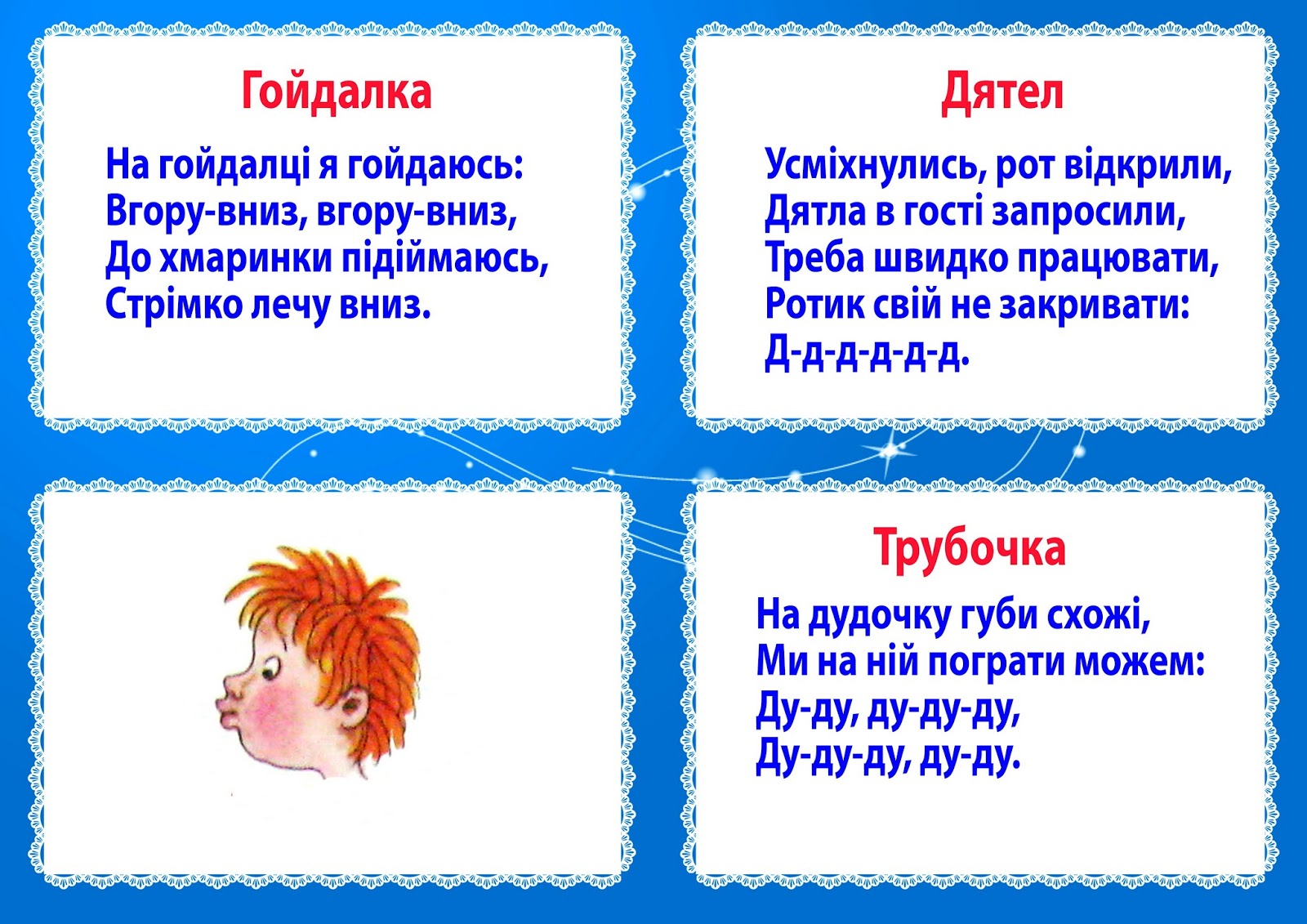 Поєднувати  імітовані рухи з текстом. Імітація рухів тварин та птахів.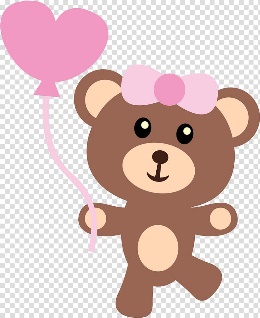 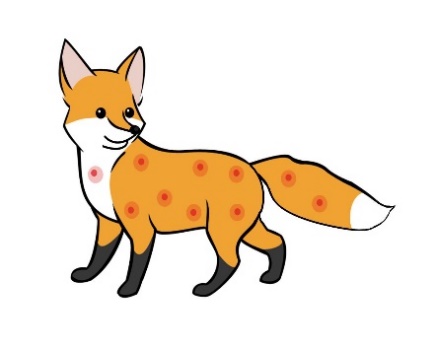 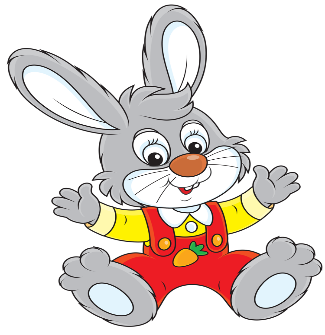 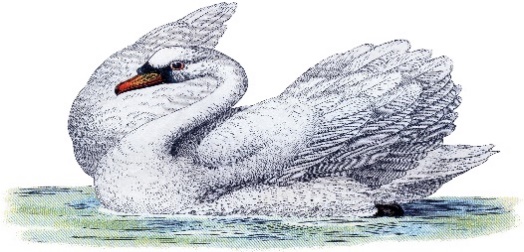 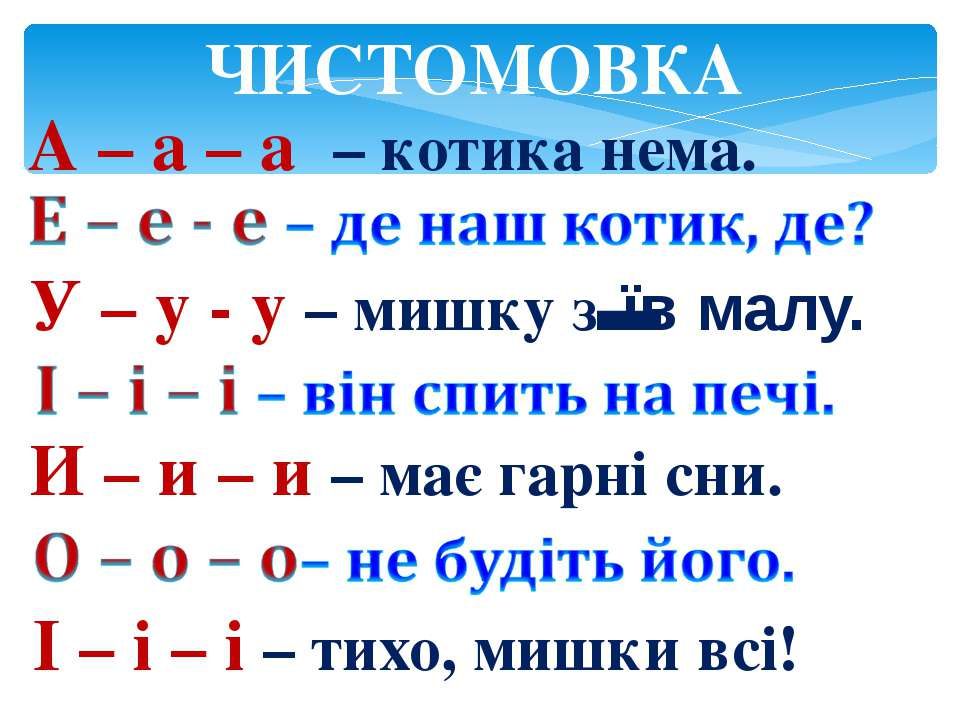 Комплекс музично-ритмічних вправ  В. п – стійка ноги нарізно, руки на поясі: на 1 – нахил голови вперед, на2 – назад, на 3 – вліво, на 4 – вправо. В. п – те ж саме: на 1-2-3-4 кругові оберти головою вліво, на 1-2-3-4 –вправо. В. п – стійка ноги нарізно, руки до плечей: на 1-2-3-4 кругові оберти вплечових суглобах вперед, на 1-2-3-4 – назад.   В. п – стійка ноги нарізно, ліва рука вгорі, права внизу: на 1-2відведення рук назад, 3-4 зі зміною положення рук. В. п – стійка ноги нарізно, руки зігнуті перед грудьми: на 1-2відведення зігнутих рук назад, 3-4 відведення прямих рук з поворотомтулуба вліво, 5-6 назад, 7-8 – вправо. В. п – стійка ноги нарізно, руки в сторони, нахил вперед: на 1-2-3-4кругові оберти тулубом вліво, вправо (млинок). В. п – стійка ноги нарізно, руки на пояс: на 1-2-3-4 кругові обертитазом вліво, на 1-2-3-4 – вправо. В. п – стійка ноги нарізно, руки на пояс: на 1 – нахил до лівої ноги, на 2– до землі, на 3 – до правої, на 4 – в. п. В. п – стійка ноги разом, руки на поясі: на 1 – випад вперед правоюногою, на 2 – в. п., на 3 – лівою ногою, на 4 – в. п.    10. В. п – основна стійка: на 1 – нахил вперед, руками торкнутисяпідлоги, на 2 – присід, руки вперед, на 3 – нахил, на 4 – в. п.    11.В. п – основна стійка: на 1 – стрибок ноги нарізно, руки всторони, на 2 – стрибок, ноги разом, хлопок над головою, на 3 –стрибок, руки в сторони, на 4 – в. п.Ритмічна музика на вибір.Відомі композитори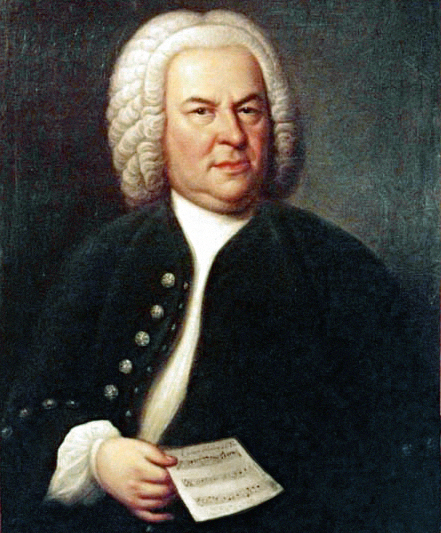 Йоганн Себастьян Бах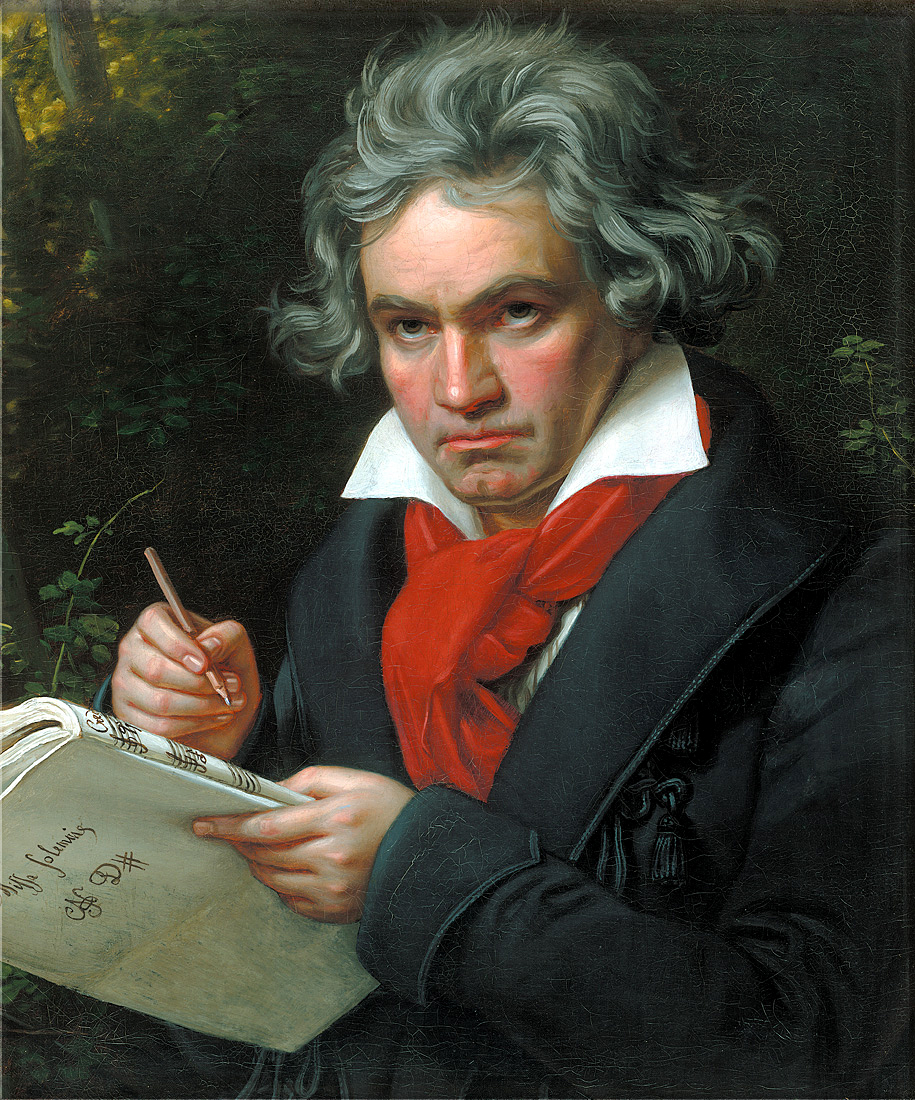 Людвіг ван БетховенСлухання пісні Наталії Май «А що таке щастя?» Пісню можна знайти за посиланням :     https://youtu.be/Ww7839W0DAsПовторення слів пісні Нумо разом з нами! О, є!Плещемо руками! О, є!Нумо разом з намиПісню починай!Ва-па-ру, ау-пу!Нумо разом з нами! О, є!Щирими серцями! О, є!Всім хорошим людямЩастя побажай!Приспів:А що таке щастя?  |То небо блакитне, |То зоряні ночі    |І синя ріка!      |А що таке щастя?  |То друзі і рідні, |То мамині очі     |І тата рука!      | (2)Людям всім на світі! О, є!Треба дружно жити! О, є!Жити, не тужити -І біда мине!Ва-па-ру, ау-пу!Людям всім на світі! О, є!Треба зрозуміти! О, є!Сонце з неба світитьДля усіх одне!Приспів.